Name (leserlich):Ich bin dazu in der Lage und möchte das Organisch-Chemische Grundpraktikum (Chem402) als Blockkurs belegen:	Ja	NeinWenn Ja, dann möchte ich das Praktikum nach Möglichkeit in der folgenden Semesterhälfte belegen:	1. Semesterhälfte	2. SemesterhälfteUnterschrift: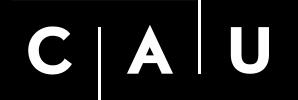 DECKBLATT PRÜFUNGSLEISTUNG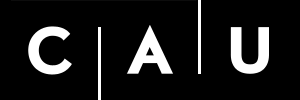 PERSÖNLICHE ANGABEN:Name und Vorname:………………………..………………………………………………………………….Matrikelnummer: ………………..…………………	Diplom Chemie oder Wirtschaftschemie		Diplom Biochemie/Molekularbiologie	B.Sc. Chemie oder Wirtschaftschemie			B.Sc. Biochemie/Molekularbiologie 	LA Gymnasium/ Realschule				Zweifach-Bachelor 	Anders: ……..……………………………………ANGABEN ZUR PRÜFUNG:Lehrveranstaltungsbezeichnung:	Organische Chemie 1: Organische Synthese und 	Reaktionsmechanismen Prüfungsfach:	Organische ChemieArt der Prüfungsleistung:	Klausur Prüfer:	Prof. HergesPrüftermin: 	30.03.2016Modulnummer:	 chem 0303		 chem 0311 1. Prüfung	 1. Wiederholungsprüfung		 2. WiederholungsprüfungERKLÄRUNG ZUR PRÜFUNGSFÄHIGKEIT: Hiermit erkläre ich gemäß §9 Abs. 6 PVO,
dass ich prüfungsfähig bin:Kiel, den ………………………………Unterschrift:………………………………………………… NICHT MIT BLEISTIFT ODER ROTSTIFT SCHREIBEN!!PRÜFUNGSERGEBNIS:Note: ..………………………….Unterschrift Prüfer/in (eventuell Zweitkorrektor/in bei Wiederholungspr.)Kiel, den ……………………………… Prüfer/in:………………………………………………… Kiel, den ……………………………… Zweitprüfer/in:………………………………………………… Gegen die Benotung kann bis zu einem Monat nach Bekanntgabe schriftlich oder zur Niederschrift bei dem zuständigen Prüfungsausschuss Widerspruch eingelegt werden. Erfolgt dieser nicht, wird die Benotung unwiderruflich anerkannt. Innerhalb eines Jahres kann auf Antrag in die schriftliche Prüfungsarbeit Einsicht genommen werden. Die Einsichtnahme der Klausuren im Anschluss an den Prüfungszeitraum erfolgt entsprechend den Regelungen des Faches.1. AufgabeWelche Reaktions- und Zwischenprodukte enstehen bei folgenden Cycloadditionen und Cycloreversionen (rückwärts ablaufende Cycloaddition)? Zeigen Sie den Verlauf der Cycloadditionen und Cycloreversionen mit Elektronenverschiebungspfeilen.Tipp: 6-Ring Substruktur suchen und rückwärts spalten.Was ist die thermodynamische Triebkraft der Cycloreversionen?1. Abspaltung des kleiner, stabiler Moleküle und 2. größere Entropie.0.5P pro StichwortWelches Produkt entsteht bei der folgenden 1,3-dipolaren Cycloaddition?Was ist der Grund für die Tautomerisierung?Bildung eines Aromatischen Systems. 0.5P/9 Punkten2. AufgabeVervollständigen Sie das folgende Syntheseschema für die Synthese von Difenacoum. Benennen Sie die Reaktionen der mit Name gekennzeichneten Schritte.Tipp: 6-Ringe werden leicht gebildet./9 Punkten3. AufgabeSchreiben Sie die Reaktionsgleichungen und die Zwischenstufen die in folgenden Umsetzungen involviert sind./10 Punkten4. AufgabeFormulieren Sie die Synthese von Pyren aus Naphthalin und Malonylchlorid.Im gezeigten Syntheseschema werden zwei Namensreaktionen angewendet, benennen Sie diese./7 Punkten5. AufgabeEine Verbindung 1 mit der Summenformel C10H18 reagierte mit Wasserstoff und einem Palladiumkatalysator zur Verbindung 2 mit der Summenformel C10H20. Weder 1 noch 2 besitzen Vinyl-Protonen. Verbindung 1 wurde ozonolysiert und nach Aufarbeitung mit Zink und Essigsäure wurden zwei Verbindungen mit den folgenden Summenformeln isoliert: 3 (C3H6O) und 4 (C7H12O). Keine der beiden Verbindungen Reagierte mit H2 / Pd. Verbindung 3 reagierte mit Br2 / NaOH (Haloformreaktion), Verbindung 4 reagierte nicht. Sowohl 3 als auch 4 zeigen im IR-Spektrum eine deutliche Carbonyl-Schwingung bei 1740 cm-1. Unter Zugabe von metallischem Magnesium reagiert Verbindung 3 zu einer Verbindung 5 mit der Summenformel C6H14O2, die bei Säureszugabe erst Wasser abspaltet und dann zu Pinakolon umlagert.Geben Sie die Strukturen von 1 bis 5 an:/5 Punkten6. AufgabeEin Alken A mit der Summenformel C4H8 wird mit Schwefelsäure behandelt und dann mit Wasser und liefert dabei einen Alkohol B mit der Summenformel C4H9OH. Dehydrierung von B mit Schwefelsäure bei 180 °C liefert das Alken C mit der gleichen Summenformel C4H8 wie A, aber mit einer anderen Struktur.Schreiben Sie die Strukturformeln von A, B und C und benennen Sie die Regeln für die Entstehung der gesuchten Regioisomere./4 Punkten7. AufgabeIm Folgenden sind immer zwei Substrate und ein Reagens angegeben. Mit welchen der beiden Substrate reagiert das Reagens schneller? Begründen Sie Ihre Wahl. Schreiben Sie die Struktur des Produktes, welches das reaktivere Substrat mit dem Reagens bildet.Fortsetzung zu Aufgabe 7/12 Punkten8. AufgabeGeben Sie die Produkte der gezeigten Reaktionsfolgen an und beachten Sie gegebenenfalls die Regioselektivität der Reaktion im jeweiligen Reaktionsschritt./12 Punkten9. AufgabeVervollständigen Sie das folgende Syntheseschema. Geben Sie die ionischen Zwischenstufen der Reaktionen eines ausgewählten Stereoisomers mit HBr bzw. NaBr an./12 Punkten10. AufgabeUmlagerungen, wie die Hofmann oder Beckmann-Umlagerung, spielen heutzutage eine wichtige Rolle in der Industrie. Durch sie werden z.B. -Caprolactam, der Grundstoff für Perlon, und Anthranilsäure hergestellt, ein Ausgangstoff für viele Farbstoffe (vor allem Azofarbstoffe), Medikamente (Nichtopiod-Analgetika) und Pflanzenschutzmittel (Akarizide).   a)b)/9 Punkten11. AufgabeDie folgenden Verbindungen bilden unter Standard-Nitrierbedingungen (HNO3/H2SO4) Mono-Nitroverbindungen:Geben Sie für eines dieser Beispiele den vollständigen Mechanismus mit mesomeren Grenzformeln an./7 Punkten12. AufgabeJe nachdem, ob es sich bei der elektrophilen Addition an Doppelbindungen um eine Oxymercurierung oder eine saure Hydrolyse handelt, kann es zu unterschiedlichen Produkten kommen. Vervollständigen Sie folgende elektrophile Additionsreaktionen./4 PunktenViel Erfolg!Zulässige Notenwerte111,31,31,71,72,02,02,32,32,72,73,03,03,03,33,33,73,74,04,05,05,0Punkte 91,5 91,586,5-9186,5-9182,5-8682,5-8678,5-8278,5-8274,5-7874,5-7870,5-7470,5-7466,5-7066,5-7066,5-7062,5-6662,5-6658,5-6258,5-6250-5850-58< 50< 50Aufgabe1223344556677899101011111212∑∑Punkte99910107755441212121212997744100100erreicht